MATEMATYKA – JANINA WYSZKOWSKAKLASA 5A18.05.2020 r. – PONIEDZIAŁEK  TEMAT: Odejmowanie liczb całkowitych.Obejrzyj na YouTube film https://www.youtube.com/watch?v=DklHvHy-Vd8&feature=youtu.beoraz filmhttps://pistacja.tv/film/mat00159-odejmowanie-liczb-calkowitych?playlist=466Przepisz lub wydrukuj i wklej do zeszytu: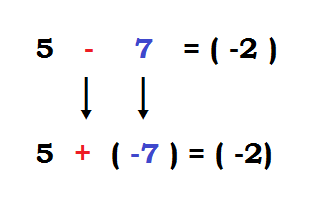 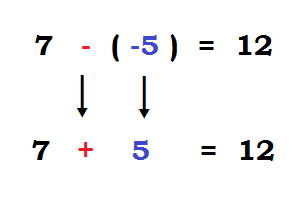 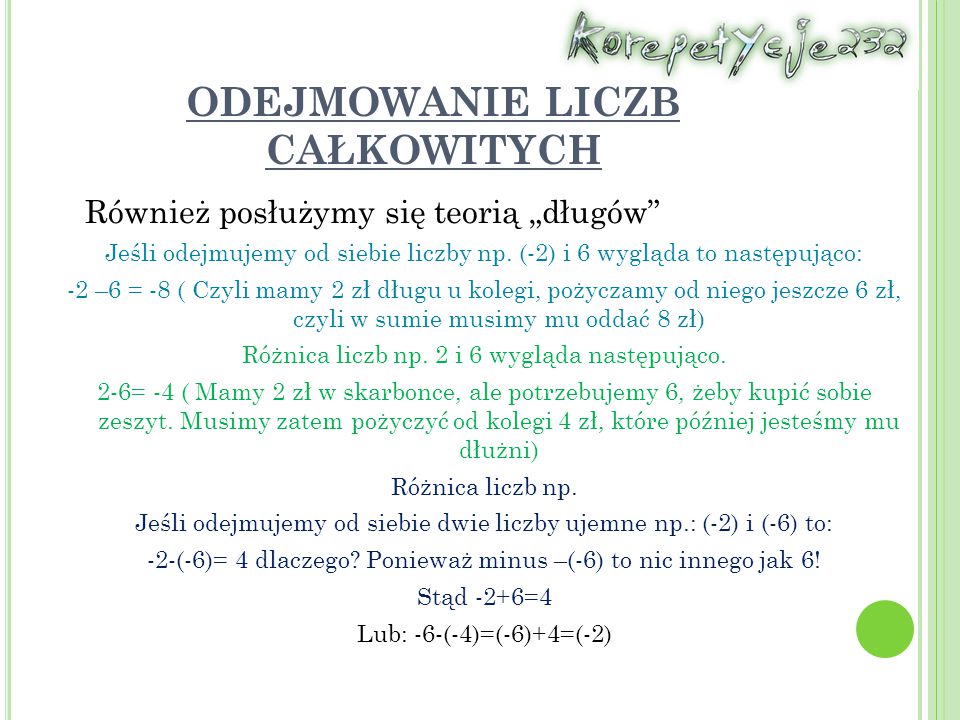 ODEJMOWANIE liczby całkowitej zastępujemy dodawaniem liczby do niej przeciwnej.24 – 9 = 24 + (-9) = 1522 – 40 = 22 + (-40) = (-18)36 – (-21) = 36 + 21 = 57(-20) – 30 = (-20) + (-30) = (-50)(-44) – (-50) = (-44) + 50 = 6(-50) – (-29) = (-50) + 29 = (-21)Jeżeli przed nawiasem jest znak „+”, po usunięciu nawiasu znak liczby w nawiasie nie zmienia się.+(-7) = -7+(+3) = 3Jeżeli przed nawiasem jest znak „-”, po usunięciu nawiasu znak liczby w nawiasie zmienia się na przeciwny.-(-10) = 10-(+12) = -12Wydrukuj i wklej lub przepisz do zeszytu załączone zadania z rozwiązaniami: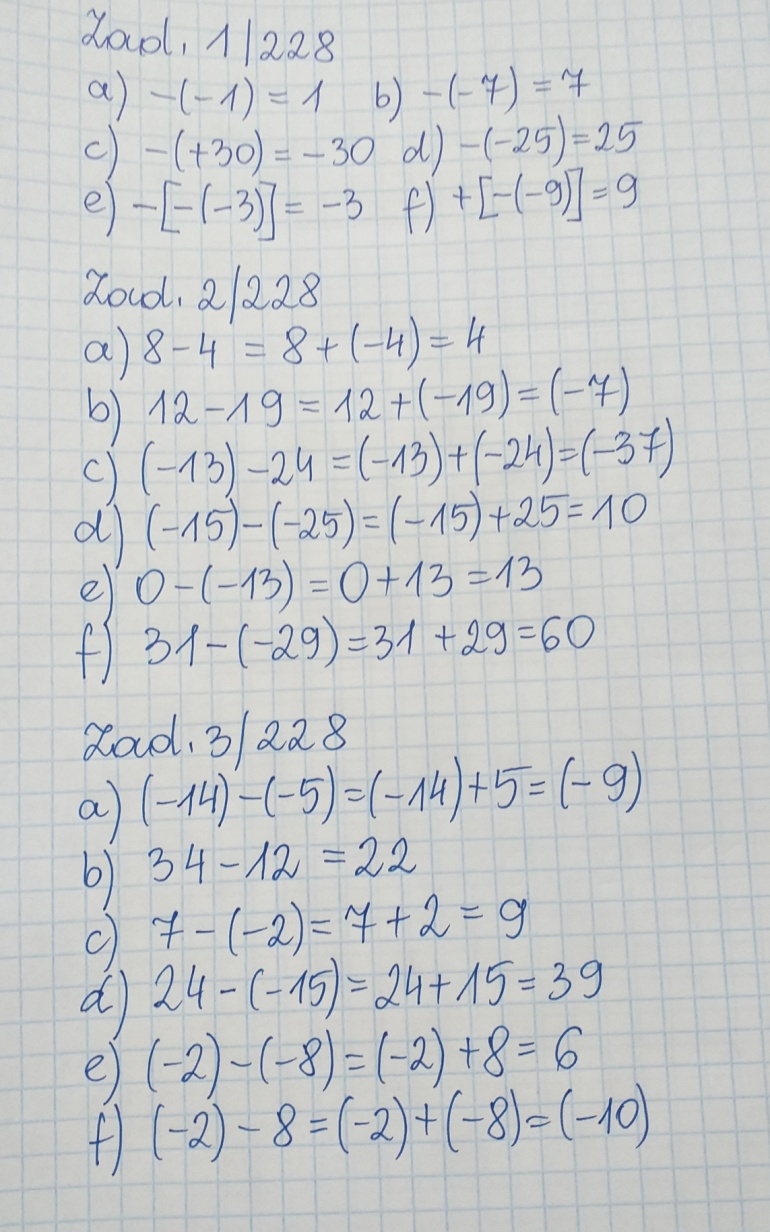 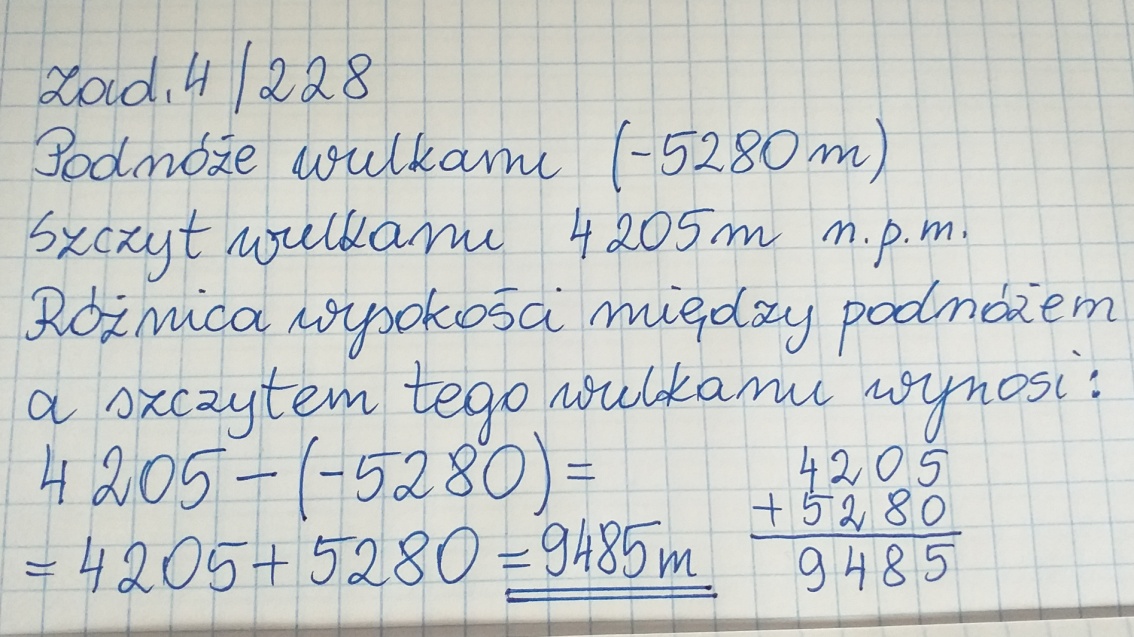 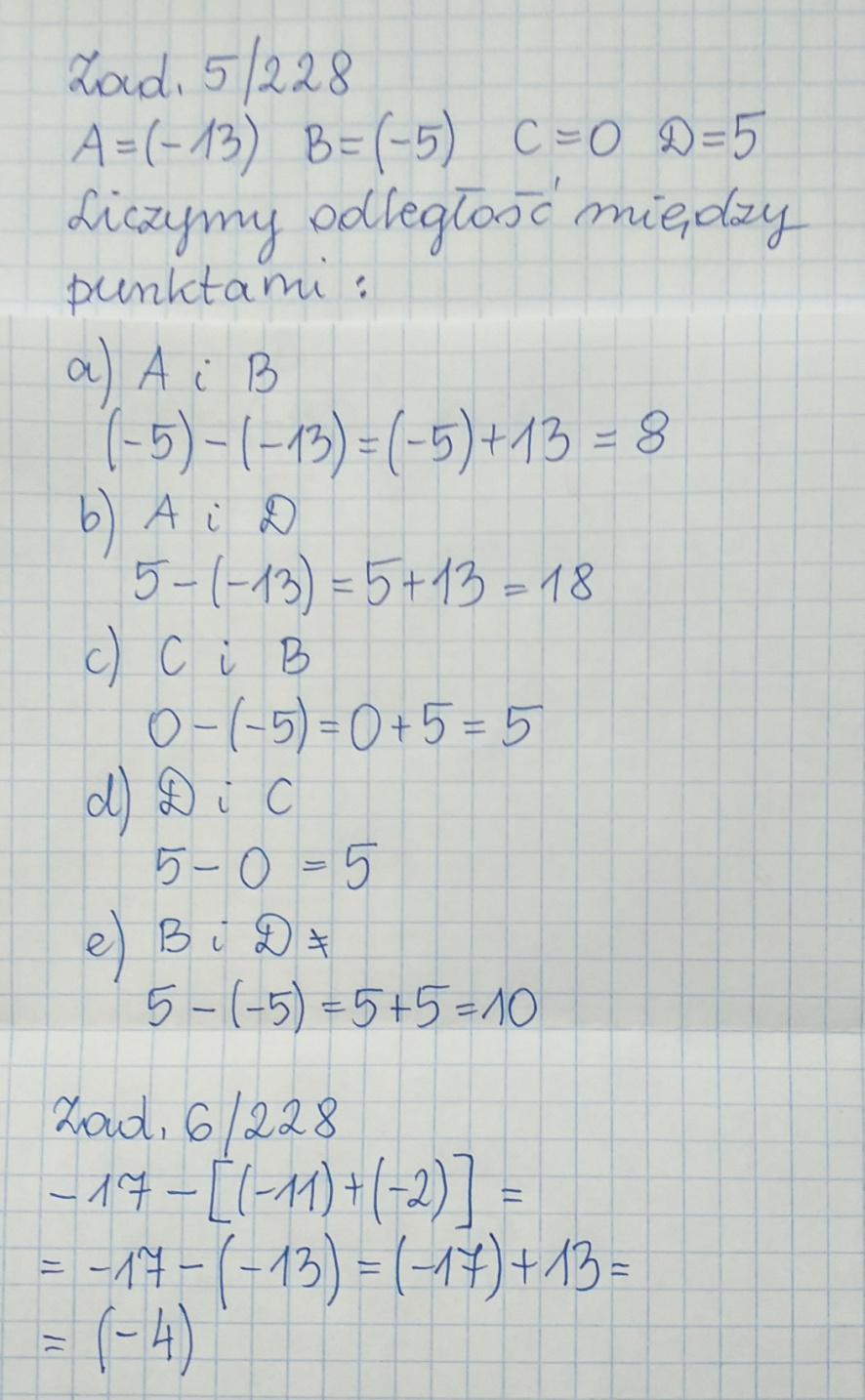 Do wykonania:Rozwiąż ćw. 2, 3, 4 str. 106.  19.05.2020 r. – WTOREK  TEMAT: Ćwiczenia w dodawaniu i odejmowaniu liczb całkowitych.Przepisz lub wydrukuj i wklej do zeszytu:Gdy w jednym działaniu występują dodawanie i odejmowanie, wykonujemy je w kolejności występowania (zapisu). W przypadku dodawania i odejmowania liczb dodatnich i ujemnych, korzystając z przemienności i łączności dodawania, można wcześniej pogrupować składniki – najpierw dodać składniki dodatnie, następnie – ujemne, a na końcu dodać otrzymane wyniki, np.12-3+6 –20=9+6-20=15-20=15+(-20)=(-5)lub12-3+6 –20=12+(-3)+6+(-20)=12+6+(-3)+(-20)=18+(-23)=(-5)Wydrukuj i wklej lub przepisz do zeszytu załączone zadania z rozwiązaniami: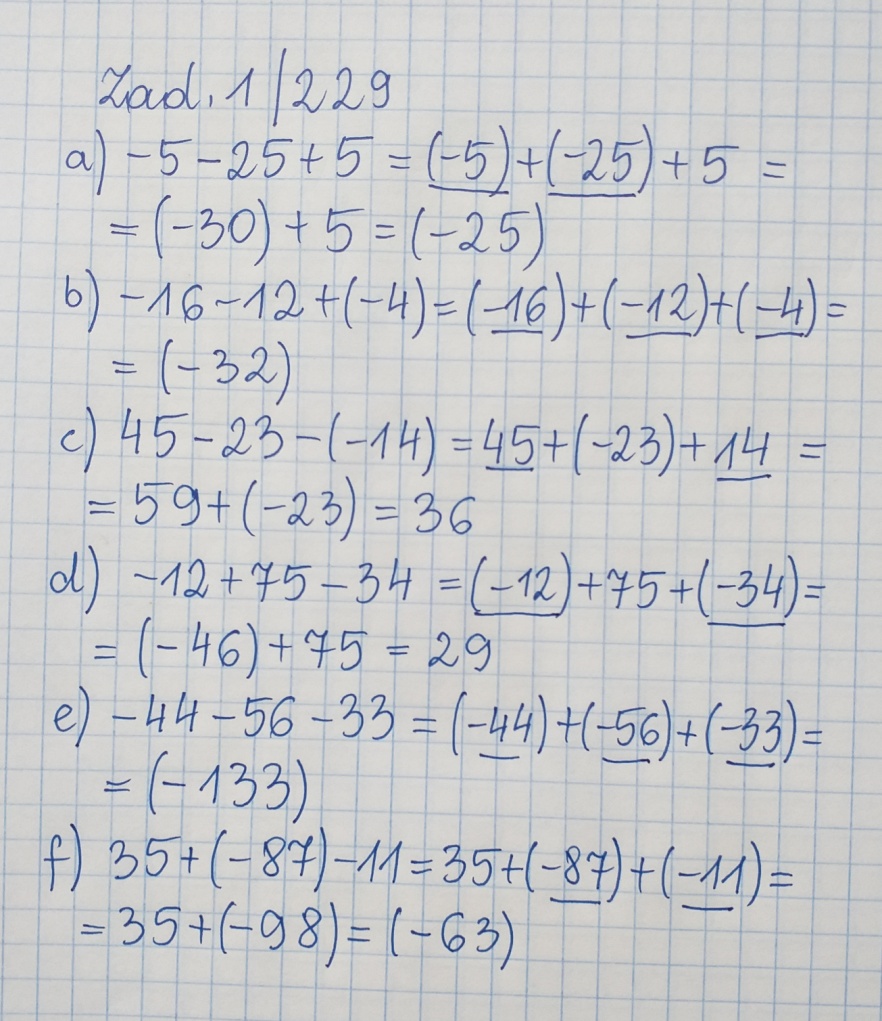 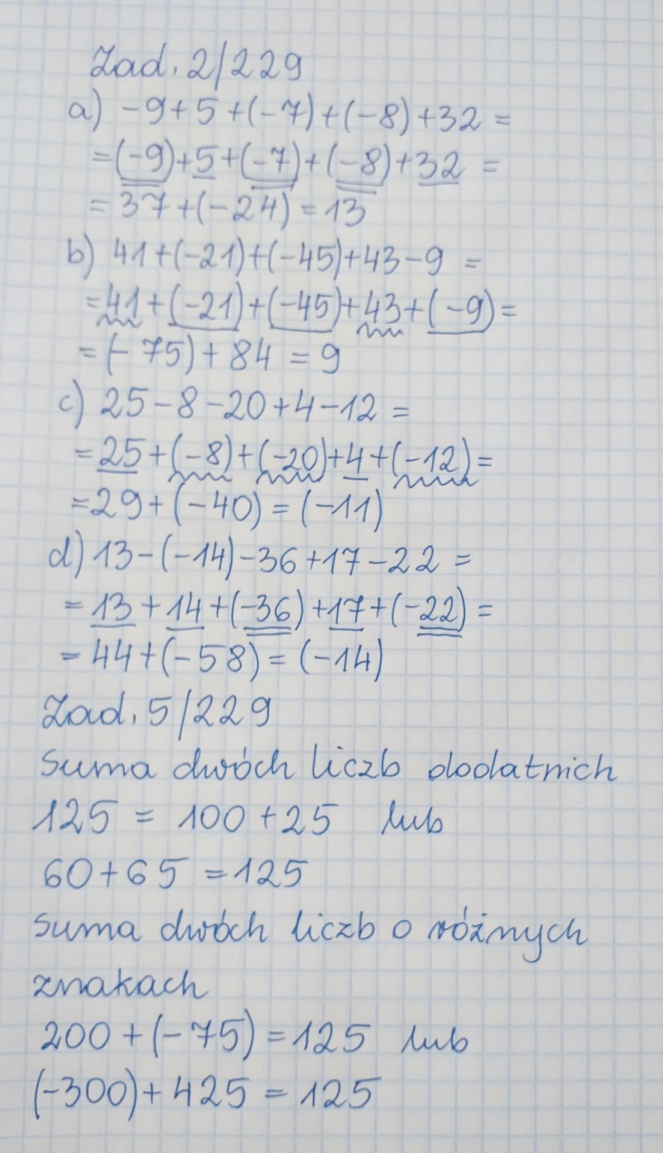 Do wykonania:Rozwiąż ćw. 3, 4, 5 str. 107 oraz ćw. 6 str.108 w zeszycie ćwiczeń.  20.05.2020 r. – ŚRODA  TEMAT:   Mnożenie i dzielenie liczb całkowitychObejrzyj na YouTube film https://www.youtube.com/watch?v=GuWs5ZO3zfA&feature=youtu.beoraz filmhttps://www.youtube.com/watch?v=z5HFR7ayjL0Przepisz lub wydrukuj i wklej do zeszytu: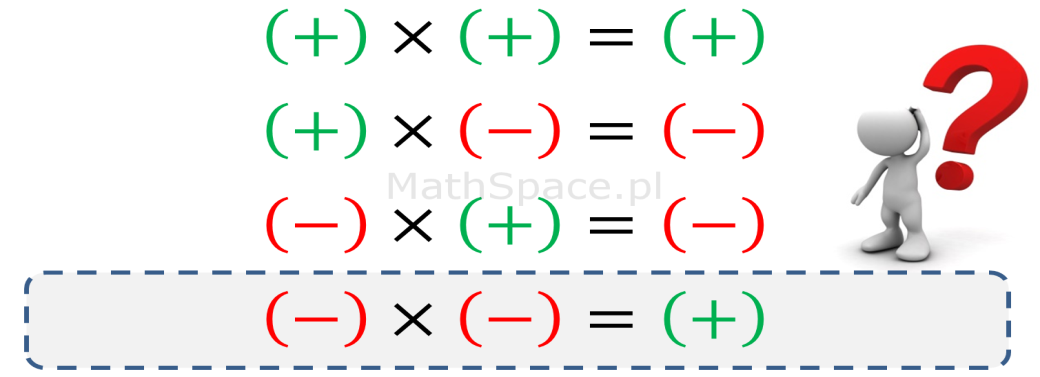 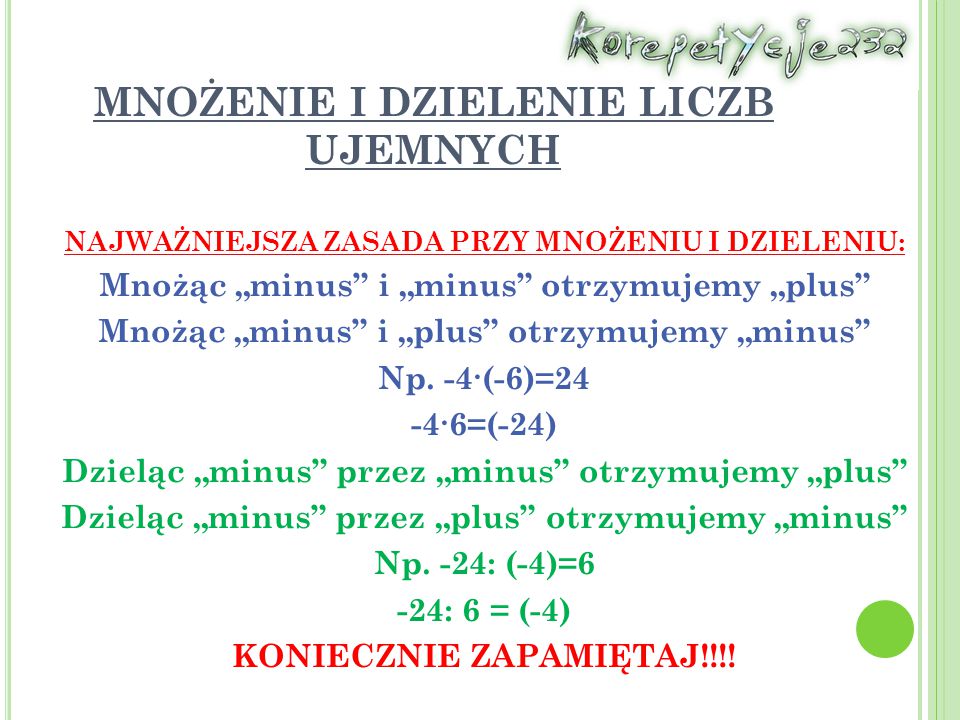 Wynik mnożenia liczby dodatniej przez ujemną jest liczbą ujemną.22 · (-4) = (-88)Wynik mnożenia dwóch liczb ujemnych jest liczbą dodatnią.(-12) · (-10) = 120Wynik mnożenia jest liczbą ujemną, gdy w mnożeniu występuje nieparzysta liczba czynników ujemnych.(-5) · (-4) · (-6) = (-120)Wynik jest liczbą dodatnią, gdy w mnożeniu występuje parzysta liczba czynników ujemnych.(-6) · (-3) · (-2) · (-10) = 360Wszystkie czynniki w tych iloczynach są różne od zera.Gdy podnosimy liczbę ujemną do kwadratu, wynik potęgowania jest liczbą dodatnią.(-9)2 = 81Gdy podnosimy liczbę ujemną do sześcianu, wynik potęgowania jest liczbą ujemną.(-4)3 = (-64)22.05.2020 r. – PIĄTEK  TEMAT: Mnożenie i dzielenie liczb całkowitych – rozwiązywanie zadańWydrukuj i wklej lub przepisz do zeszytu załączone zadania z rozwiązaniami: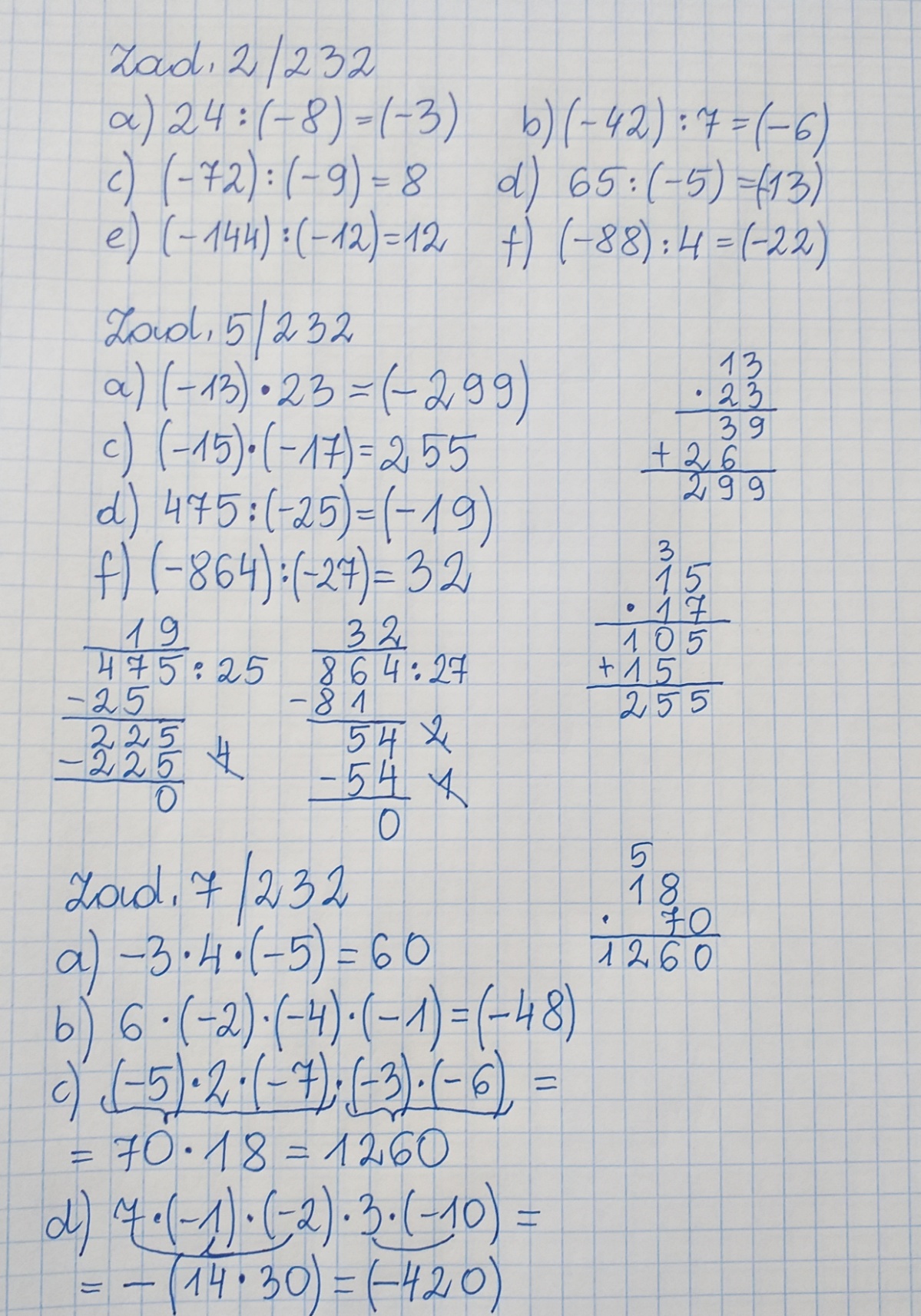 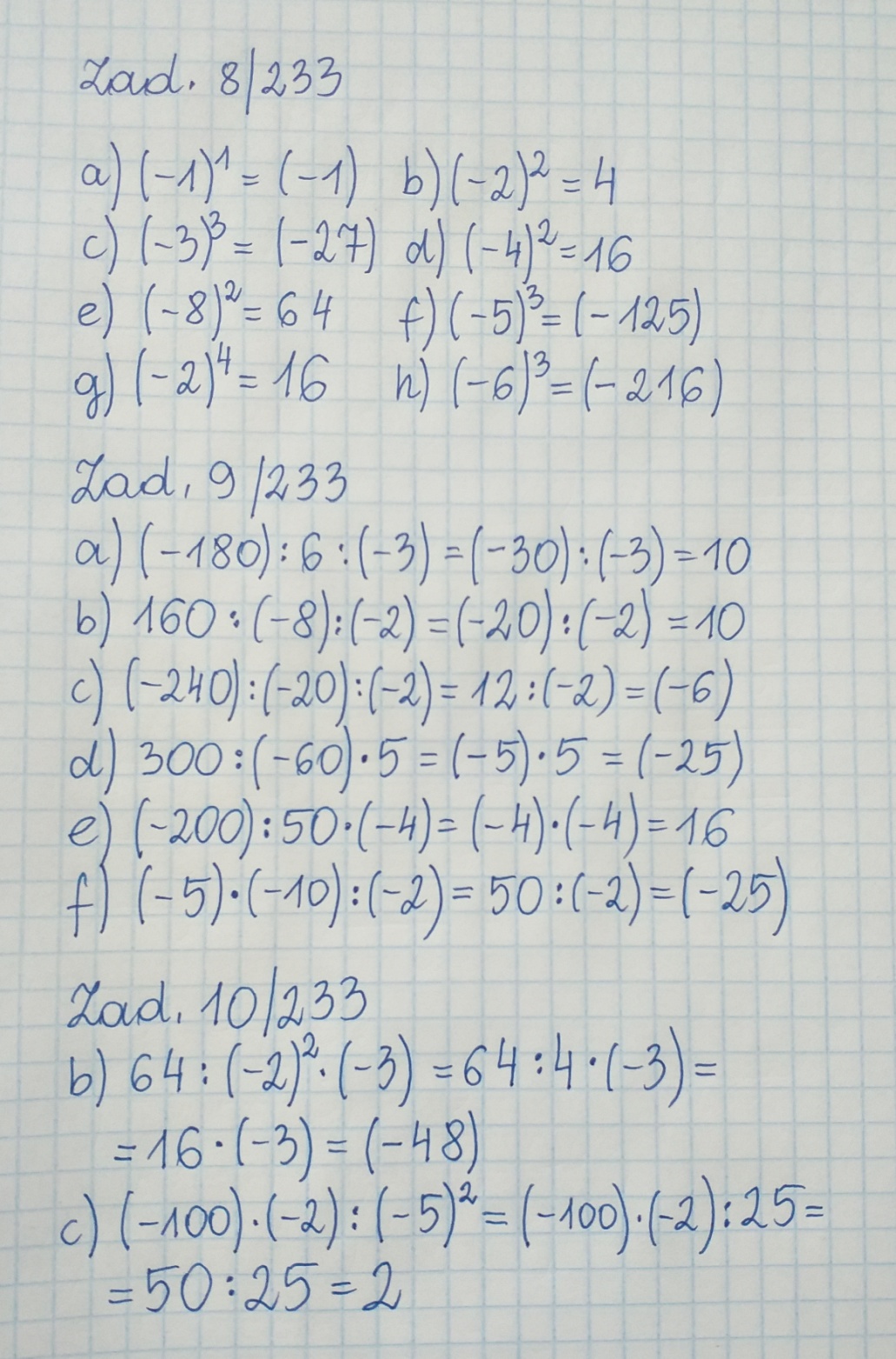 Do wykonania:Rozwiąż ćw. 3, 4 str. 108 oraz ćw. 6, 7  str.109 w zeszycie ćwiczeń.  